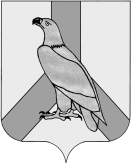 АДМИНИСТРАЦИЯ  ДАЛЬНЕРЕЧЕНСКОГО  ГОРОДСКОГО  ОКРУГАПРИМОРСКОГО  КРАЯПОСТАНОВЛЕНИЕ     04 февраля 2021г        	   г.Дальнереченск	 	               № 99-паОб утверждении Порядка  расходования  средств субвенции на реализацию государственных полномочий по назначению и предоставлению выплаты единовременного пособия при передаче ребенка на воспитание в семью в 2021 году и плановом периоде 2022-2023 г.г.              В соответствии с Законами Приморского края от 30.09.2019 № 572-КЗ «О наделении органов местного самоуправления муниципальных районов, муниципальных и городских округов Приморского края отдельными государственными полномочиями в сфере опеки и попечительства, социальной поддержки детей, оставшихся без попечения родителей, и лиц, принявших на воспитание в семью детей, оставшихся без попечения родителей», от 21.12.2020 № 969-КЗ «О краевом бюджете на 2021 год и плановый период 2022 и 2023 годов», решением Думы Дальнереченского городского округа от 24.12.2020 № 79 «О бюджете Дальнереченского городского округа на 2021 год и плановый период 2022-2023г.г.», администрация Дальнереченского городского округаПОСТАНОВЛЯЕТ: 1. Утвердить Порядок расходования средств субвенции на реализацию государственных полномочий по назначению и предоставлению выплаты единовременного пособия при передаче ребенка на воспитание в семью в 2021 году и плановом периоде 2022-2023 г.г. (прилагается).2. Признать утратившим силу постановление администрации Дальнереченского городского округа от 28.01.2020 № 66 «Об утверждении Порядка расходования средств субвенции на реализацию государственных полномочий по назначению и предоставлению выплаты единовременного пособия при передаче ребенка на воспитание в семью в 2020 году и плановом периоде 2021-2022 г.г.»3. Отделу муниципальной службы, кадров и делопроизводства администрации Дальнереченского городского округа разместить настоящее постановление на официальном  сайте  Дальнереченского городского округа.4. Настоящее постановление вступает в силу с момента его подписания и распространяет свое действие на правоотношения, возникшие с 01 января 2021 года.Глава Дальнереченского городского округа                                                                        С.В. Старков                                                                УТВЕРЖДЕН
                                                                              постановлением администрации                                                                      Дальнереченского городского округа от 04.02.2021 № 99-паПОРЯДОК
расходования  средств субвенции на реализацию государственных полномочий по назначению и предоставлению выплаты единовременного пособия при передаче ребенка на воспитание в семью в 2021 году и плановом периоде 2022-2023 г.г.1. Настоящий Порядок устанавливает правила расходования средств субвенции, выделенной бюджету Дальнереченского городского округа из краевого бюджета на выполнение государственных полномочий по назначению и предоставлению выплаты единовременного пособия при передаче ребенка на воспитание в семью в 2021 году и плановом периоде 2022-2023 г.г.2. Предоставление субвенции осуществляется финансовым отделом администрации Дальнереченского городского округа (далее – финансовый отдел) в соответствии со сводной бюджетной росписью бюджета Дальнереченского городского округа, кассовым планом исполнения бюджета и в пределах лимитов бюджетных обязательств, предусмотренных на указанные цели.3. Для получения субвенции муниципальное казенное учреждение «Управление образования» Дальнереченского городского округа (далее по тексту – МКУ «Управление образования») ежемесячно не позднее 10 числа месяца, предшествующего месяцу перечисления субвенции, направляет в Министерство образования Приморского края заявку о перечислении средств субвенций на следующий месяц.4. Субвенция перечисляется на лицевой счет МКУ «Управление образования», открытый в Отделе № 6 Управления Федерального казначейства по Приморскому краю.5. Субвенция расходуется на выплату единовременного пособия при передаче ребенка на воспитание в семью.6. МКУ «Управление образования» производит начисление единовременного пособия при передаче ребенка на воспитание в семью и выплату. 7. МКУ «Управление образования» ежеквартально, в срок не позднее пятого числа месяца, следующего за отчетным, представляет отчет о расходовании субвенции в Министерство образования Приморского края в электронном виде с досылкой бумажного экземпляра по установленной форме и несет ответственность за его достоверность. Одновременно с отчетом предоставляется список детей, оставшихся без попечения родителей, при устройстве которых в семьи граждан были выплачены денежные средства в виде пособия, по установленной форме.8. Ответственность за целевое использование субвенции и соблюдение условий расходования возлагается на МКУ «Управление образования».9. МКУ «Управление образования» в установленном действующим законодательством порядке осуществляет возврат в доход краевого бюджета неиспользованных средств субвенции.